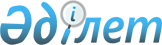 О подписании Протокола о внесении изменений в Соглашение об основах гармонизации технических регламентов государств-членов Евразийского экономического сообщества от 24 марта 2005 годаПостановление Правительства Республики Казахстан от 5 декабря 2008 года № 1140

      Правительство Республики Казахстан ПОСТАНОВЛЯЕТ: 



      1. Одобрить прилагаемый проект Протокола о внесении изменений в Соглашение об основах гармонизации технических регламентов государств-членов Евразийского экономического сообщества от 24 марта 2005 года. 



      2. Подписать Протокол о внесении изменений в Соглашение об основах гармонизации технических регламентов государств-членов Евразийского экономического сообщества от 24 марта 2005 года, разрешив вносить изменения и дополнения, не имеющие принципиального характера. 



      3. Настоящее постановление вводится в действие со дня подписания.       Премьер-Министр 

      Республики Казахстан                       К. Масимов Одобрен           

постановлением Правительства 

Республики Казахстан     

от 5 декабря 2008 года № 1140 проект  

Протокол 

о внесении изменений в Соглашение об основах 

гармонизации технических регламентов 

государств-членов Евразийского экономического сообщества 

от 24 марта 2005 года       Правительства государств-членов Евразийского экономического сообщества, именуемые в дальнейшем Сторонами, 

      согласились о нижеследующем:  

Статья 1       Изложить пункт 4 Статьи 3 Соглашения об основах гармонизации технических регламентов государств-членов Евразийского экономического сообщества от 24 марта 2005 года, в следующей редакции: 

      "4. Порядок разработки технического регламента ЕврАзЭС утверждается решением Интеграционного Комитета Евразийского экономического сообщества".  

Статья 2       Настоящий протокол временно применяется с даты подписания и вступает в силу с даты получения депозитарием последнего письменного уведомления о выполнении Сторонами внутригосударственных процедур, необходимых для его вступления в силу.       Совершено в городе ___________ "___" ____________ 2008 года в одном подлинном экземпляре на русском языке. 

      Подлинный экземпляр настоящего протокола хранится в Интеграционном Комитете Евразийского экономического сообщества, который, являясь депозитарием, направит каждой Стороне его заверенную копию.            За                      За                      За 

      Правительство           Правительство           Правительство 

       Республики              Республики              Кыргызской 

        Беларусь                Казахстан              Республики                      За                        За 

                Правительство             Правительство 

                 Российской                Республики 

                 Федерации                 Таджикистан 
					© 2012. РГП на ПХВ «Институт законодательства и правовой информации Республики Казахстан» Министерства юстиции Республики Казахстан
				